     NSBBŽ – NSKCKŽ – ŽNSVPŽ    KOMISIJA NOGOMETNIH SUDACA –  SREDIŠTA  SJEVER              OBRAZAC OCJENJIVANJA SUDACAIV   NOGOMETNA  LIGA  BJELOVAR-KOPRIVNICA-VIROVITICAOCJENA:         1.  6, 0  –  6,9    __________________       NEPRIHVATLJIVO   SUĐENJE                           2.  7,0   -   7,4    __________________      RAZOČARAVAJUĆE  SUĐENJE	             3.  7,5   -   7,9   ___________________     SUĐENJE   SA  GREŠKOM	             4.  8,0   -   8, 4  ___________________     ZADOVOLJAVAJUĆE /  DOBRO  SUĐENJE	             5.  8,5   -   8, 9  ___________________     VRLO  DOBRO   SUĐENJE	             6.  9,0   -  10,0  ___________________      ODLIČNO  SUĐENJE                                                                                                 OBRAZLOŽENJE OCJENE OPISATI NA POLEĐINI KONTROLE ILI NA DODATNOM LISTU, UKOLIKO IMA POTREBE.  OBAVEZNO OPISATI OCJENE (1.) (2.) (3.) (5.) (6.) DELEGAT UTAKMICE:          _______________________________________________OBRAZLOŽENJE  OCJENA  ZA  SUCE   : SUDAC   : I   POMOĆNI    SUDAC : II  POMOĆNI  SUDAC  : 				 DELEGAT   :     _____________________________________							    						                                                                                 /ime i prezime, potpis / 	Datum    Mjesto igranja:  Domaćin:  Gost:  Kolo  :       Rezulat  :   Sudac:                           OCJENAI pomoćni sudac:         OCJENAII pomoćni sudac:        OCJENADelegat:                         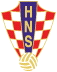 